УКРАЇНАПОЧАЇВСЬКА  МІСЬКА  РАДАВИКОНАВЧИЙ КОМІТЕТР І Ш Е Н Н Явід     травня  2020 року                                                                       №  проектПро виділення одноразовоїгрошової допомоги гр. Рудому О.І.              Розглянувши заяву жителя м. Почаїв вул. Радивилівська, 56 гр. Рудого Олексія Івановича ,   який  просить виділити одноразову грошову допомогу на  лікування, взявши до уваги довідку КНП «Почаївська районна комунальна лікарня»  від 23.01.2020 року , депутатський  акт  обстеження  від 03 березня  2020 року та керуючись Законом України «Про місцеве самоврядування в Україні», Положенням про надання одноразової адресної матеріальної допомоги малозабезпеченим верствам населення Почаївської міської об’єднаної територіальної громади, які опинилися в складних життєвих обставинах, затвердженого рішенням виконавчого комітету № 164 від 19 жовтня 2016 року  на виконання Програми «Соціальна підтримка малозабезпечених верств населення Почаївської міської об’єднаної територіальної громади на 2019-2020 роки»,  виконавчий комітет міської ради                                                     В и р і ш и в:Виділити одноразову грошову допомогу гр. Рудому Олексію Івановичу  в   розмірі 1000 ( одна тисяча )  гривень.Фінансовому відділу міської ради перерахувати гр. Рудому Олексію Івановичу одноразову грошову  допомогу.Лівар Н.М.Бондар Г.В..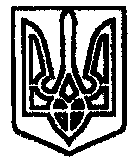 